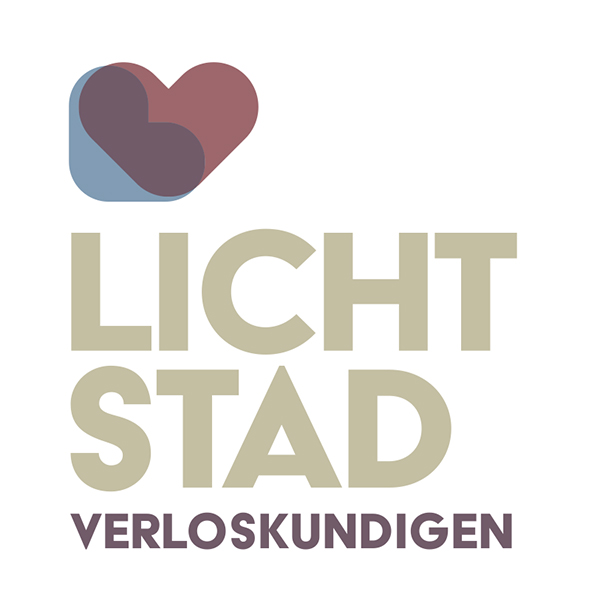 Telephone accessibilityMaking an appointmentShould you wish to make an appointment or reschedule one, please call our practice nurse at 040-2821193 during the following office hours:Mondays	9.00 am - noonWednesdays	5.00 - 7.30 pmFridays	9.00 am - noonTelephone SurgeryFor asking the midwife non-urgent questions, you may call every day from 7.00 - 8.00 pm at telephone number 06-21531010.Emergency numberThe attending midwife is always available for urgent questions, childbirth and passing on lying-in information, at 06-21531010.If there is no answer or a long-lasting busy signal at the emergency number, you can reach us at 06-52265395.